ROZPOCZYNANIE KORZYSTANIA Z LISTYLista to takie miejsce w witrynie programu SharePoint, w którym można udostępniać informacje innym osobom w firmie. W tym miejscu możesz zapisywać i udostępniać kontakty, terminy kalendarza, zadania i inne informacje, które chcesz śledzić.GDZIE MOŻNA ZNALEŹĆ LISTĘ?W witrynie zespołu poszukaj nazwy listy w obszarze nawigacji lub  kliknij pozycję Ustawienia > Zawartość witryny.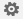 Kliknij nazwę listy, aby ją otworzyć. 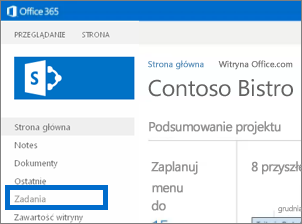 DODAWANIE ELEMENTU DO LISTYNa liście, do której chcesz dodać element, kliknij pozycję Nowy element.
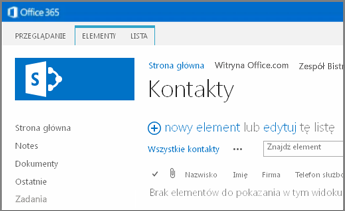 Wprowadź informacje dla elementu listy.Kliknij przycisk Zapisz.DODAWANIE I EDYTOWANIE WIELU ELEMENTÓW NA LIŚCIEU góry listy, którą chcesz edytować, kliknij pozycję Edytuj. 
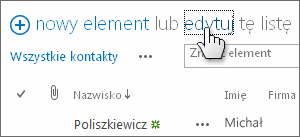 Wpisz informacje w polach.Po zakończeniu edytowania kliknij pozycję Zakończ edycję.
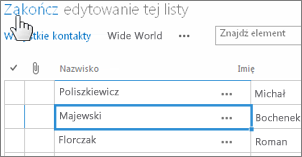 USUWANIE ELEMENTÓW Z LISTYIstnieje wiele sposobów usuwania elementów z listy.Oto najszybszy z nich:Zaznacz elementy, które chcesz usunąć.Kliknij pozycję Elementy > Usuń element.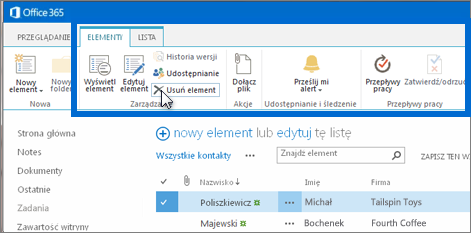 EDYTOWANIE WSZYSTKICH SZCZEGÓŁÓW W ELEMENCIE LISTYZaznacz element, który chcesz edytować, kliknij wielokropek (…), a następnie kliknij pozycję Edytuj element.
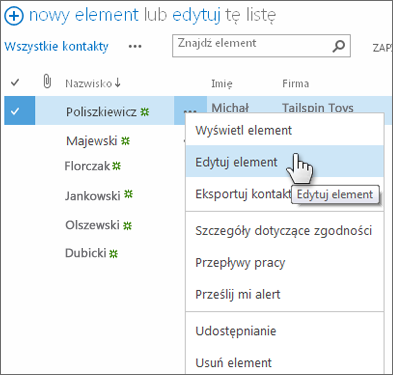 Edytuj informacje w wyświetlonym formularzu.Po zakończeniu edytowania kliknij pozycję Zapisz.SORTOWANIE I FILTROWANIE LISTY WEDŁUG NAGŁÓWKA KOLUMNY I ZAPISYWANIE WIDOKUNa liście wskaż nagłówek, według którego chcesz sortować lub filtrować listę, a następnie kliknij wyświetloną strzałkę.Aby sortować według nagłówka, kliknij pozycję A na górze lub pozycję Z na górze.Aby filtrować, zaznacz jedno lub kilka pól wyboru.
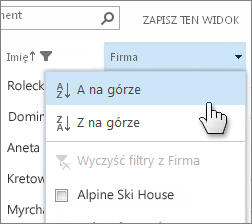 Aby zapisać utworzony widok, kliknij pozycję ZAPISZ TEN WIDOK u góry listy obok pola wyszukiwania.TWORZENIE WIDOKU OSOBISTEGO LISTYU góry listy kliknij wielokropek (…) pomiędzy nazwami widoków i polem wyszukiwania, a następnie kliknij pozycję Utwórz widok.
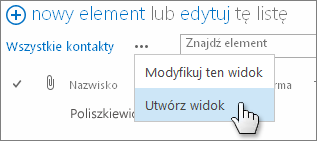 Wybierz typ widoku lub zacznij od istniejącego widoku.Na stronie Tworzenie widoku wpisz nazwę widoku.Wybierz kolumny, które mają być widoczne, i określ kolejność kolumn za pomocą numerów pozycji.Ustaw sortowanie, filtrowanie i inne opcje, a następnie kliknij przycisk Zapisz. ZOBACZ TEŻ:Wprowadzenie do list
http://office.microsoft.com/pl-pl/sharepoint-help/HA102771955.aspxDodawanie, edytowanie i usuwanie elementów listy
http://office.microsoft.com/pl-pl/sharepoint-help/HA102771938.aspxTworzenie, modyfikowanie i usuwanie widoku listy lub biblioteki
http://office.microsoft.com/pl-pl/sharepoint-help/HA102774516.aspxTworzenie, zmienianie i usuwanie kolumny na liście lub w bibliotece
http://office.microsoft.com/pl-pl/sharepoint-help/HA102771913.aspx